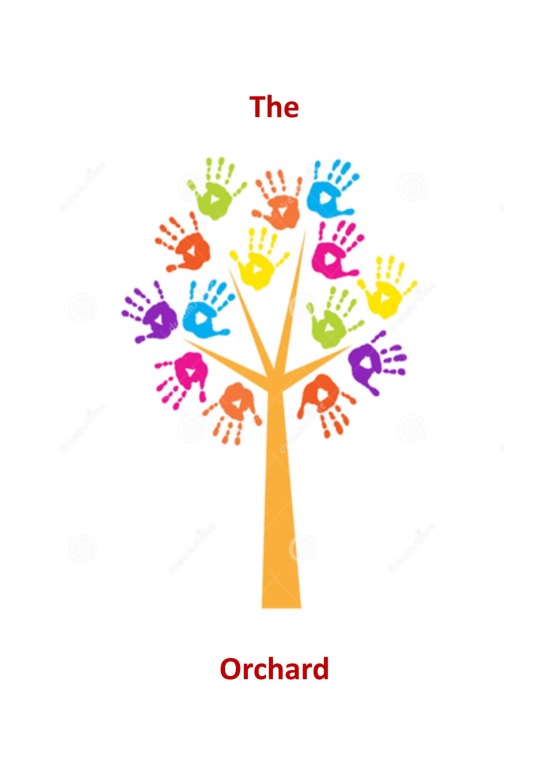 THE ORCHARD AFTER SCHOOL CLUB AT LADY BOSWELL’S SCHOOLJob Description – After School Club ManagerMarch 2019Manager/Supervisor Job DescriptionJob summary:		Day to day management of the club.Provide quality playcare within the framework of the club’s policies and proceduresLine manager: 		HeadteacherResponsible for:		Deputy /play workers/school escorts/volunteersWorking relationships:	Children attending the club and their parents or carersManagement or proprietor and staff, students and volunteersChildcare and play organisations, schools, registering authoritiesMain duties include:Planning, preparing and delivering quality play opportunities within a safe and caring environment.Providing comprehensive care for the children including collecting them from school and delivering them safely to parents/carers.Providing refreshments and ensuring that hygiene, health and safety standards are met.Administering first aid when necessary.Setting up the play space including moving furniture and play equipment.Consulting with children and involving them in planning activities.Providing support and supervision to play workers and other staff, including volunteers.Holding regular staff meetings and conducting regular reviews and appraisals for staffAdministration and record keeping, including staff and child records, financial records, ordering and purchasing, and working within an agreed budget.Developing and maintaining good communication with all members of the club, with schools, and especially with parents.   Undertaking appropriate and relevant training.Monitoring and maintaining a healthy, safe and secure working environment.Working within the framework of the club’s policies and procedures, and the Early Years Foundation Stage.Person specification* Para 3.25 of the Statutory Framework for the Early Years Foundation Stage 2012Essential qualitiesDesirable qualitiesExperience of working with 4 to 11 year oldsExperience of administration Experience of working in a supervisory or management capacity Delivering equal opportunities in a play settingUnderstanding the varied needs of children and familiesAppropriate Level 3 qualification or equivalent Food hygiene trainingProviding and facilitating safe, stimulating playAbility to work as a team member and demonstrate leadership skillsExcellent communication skills together with sufficient understanding and use of English to ensure the well-being of the children*Ability to work on own initiative, using judgement and common senseFamiliarity with the Early Years Foundation StageAt least 2 years experience of working in a childcare settingExperience of working within a play-based settingAppropriate child protection training (training will be provided)Experience of budgetingAbility to use IT based resources to support play and club administration Current driving licenceCurrent 12-hour Paediatric First Aid CertificateFood Hygiene Certificate